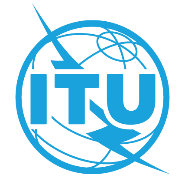 ПРЕДИСЛОВИЕМеждународный союз электросвязи (МСЭ) является специализированным учреждением Организации Объединенных Наций в области электросвязи и информационно-коммуникационных технологий (ИКТ). Сектор стандартизации электросвязи МСЭ (МСЭ-Т) – постоянный орган МСЭ. МСЭ-Т отвечает за изучение технических, эксплуатационных и тарифных вопросов и за выпуск Рекомендаций по ним с целью стандартизации электросвязи на всемирной основе.На Всемирной ассамблее по стандартизации электросвязи (ВАСЭ), которая проводится каждые четыре года, определяются темы для изучения исследовательскими комиссиями МСЭ-Т, которые, в свою очередь, вырабатывают Рекомендации по этим темам. Утверждение рекомендаций МСЭ-Т осуществляется в соответствии с процедурой, изложенной в Резолюции 1 ВАСЭ.В некоторых областях информационных технологий, которые входят в компетенцию МСЭ-Т, необходимые стандарты разрабатываются на основе сотрудничества с ИСО и МЭК.  ITU  2022Все права сохранены. Ни одна из частей данной публикации не может быть воспроизведена с помощью каких бы то ни было средств без предварительного письменного разрешения МСЭ.РЕЗОЛЮЦИЯ 20 (Пересм. Женева, 2022 г.)Процедуры для распределения и управления международными 
ресурсами нумерации, наименования, адресации 
и идентификации в области электросвязи(Хельсинки, 1993 г.; Женева, 1996 г.; Монреаль, 2000 г.; Флорианополис, 2004 г.; 
Йоханнесбург, 2008 г.; Дубай, 2012 г., Хаммамет, 2016 г.; Женева, 2022 г.)Всемирная ассамблея по стандартизации электросвязи (Женева, 2022 г.),признаваяa)	соответствующие правила Регламента международной электросвязи (Дубай, 2012 г.) относительно сохранности и использования ресурсов нумерации и идентификации линии вызывающего абонента;b)	указания в резолюциях, принятых полномочными конференциями по вопросу о стабильности планов нумерации и идентификации, в особенности планов МСЭ-Т Е.164 и МСЭ-Т Е.212, и в частности в Резолюции 133 (Пересм. Дубай, 2018 г.) Полномочной конференции, в которой она решает поручить Генеральному секретарю и Директорам Бюро "принимать любые необходимые меры для обеспечения суверенного права Государств – Членов МСЭ в отношении планов нумерации согласно Рекомендации МСЭ-Т Е.164, в каком бы виде применения они ни использовались";с)	Резолюцию 49 (Пересм. Хаммамет, 2016 г.) Всемирной ассамблеи по стандартизации электросвязи о протоколе ENUM;d)	что международные ресурсы нумерации, наименования, адресации и идентификации (ННАИ) в области электросвязи и соответствующие коды очень важны для поддержания функциональной совместимости в глобальном масштабе;e)	воздействие новых и появляющихся технологий электросвязи/информационно-коммуникационных технологий (ИКТ) на распределение международных ресурсов ННАИ в области электросвязи и управление ими,отмечая,а)	что процедуры, регулирующие распределение и управление международными ресурсами нумерации, наименования, адресации и идентификации (ННАИ) в области электросвязи и соответствующими кодами (например, новыми телефонными кодами страны, телексными кодами назначения, зоновыми/сетевыми кодами сигнализации, кодами страны для передачи данных, кодами страны для подвижной связи, идентификации), включая ENUM, изложены в соответствующих Рекомендациях серий МСЭ-Т Е, МСЭ-Т F, МСЭ-Т Q, МСЭ-Т Х и МСЭ-T Y;b)	что принципы, касающиеся будущих планов ННАИ для учета появляющихся служб и приложений, и соответствующие процедуры распределения ресурсов ННАИ в целях удовлетворения международных потребностей в электросвязи будут исследоваться в соответствии с настоящей Резолюцией и программой работы, утвержденной данной ассамблеей для исследовательских комиссий Сектора стандартизации электросвязи МСЭ (МСЭ-Т);с)	развертывание существующих и будущих технологий электросвязи/ИКТ, включая сети на базе протокола Интернет (IP), в целях поддержки новых и инновационных услуг, для которых могут потребоваться ресурсы ННАИ;d)	что некоторые международные ресурсы ННАИ в области электросвязи разрабатываются и поддерживаются исследовательскими комиссиями МСЭ-Т и широко используются;е)	что национальные органы управления, отвечающие за распределение ресурсов ННАИ, в том числе ресурсы, охваченные Рекомендацией МСЭ-Т Q.708 о требованиях к системе сигнализации № 7 – подсистеме передачи сообщений (МТР), Рекомендацией МСЭ-T E.164 о международном плане нумерации электросвязи общего пользования и Рекомендацией МСЭ-T E.212 о плане международной идентификации для сетей общего пользования и абонентов, обычно участвуют в работе 2-й Исследовательской комиссии МСЭ-Т;f)	что в общих интересах Государств-Членов и Членов Сектора, участвующих в работе МСЭ, чтобы Рекомендации и руководящие принципы в отношении международных ресурсов ННАИ в области электросвязи:i)	были известны всем и признавались и применялись всеми;ii)	использовались для укрепления и поддержания доверия всех к соответствующим услугам;iii)	затрагивали вопросы предотвращения злоупотреблений в отношении таких ресурсов;iv)	регулировались и управлялись согласованным и надлежащим образом;g)	Статьи 14 и 15 Конвенции МСЭ, касающиеся деятельности исследовательских комиссий МСЭ-Т и обязанностей Директора Бюро стандартизации электросвязи (БСЭ), соответственно;h)	п. 196 Конвенции, предусматривающий, что "При проведении своих исследований исследовательские комиссии по стандартизации электросвязи должны уделять надлежащее внимание изучению вопросов и составлению рекомендаций, непосредственно связанных с созданием, развитием и усовершенствованием электросвязи в развивающихся странах как на региональном, так и на международном уровнях. Они проводят свою работу с должным учетом деятельности национальных, региональных и других международных организаций по стандартизации и сотрудничают с ними, исходя из того, что Союз должен сохранять свое ведущее положение в области международной стандартизации электросвязи",учитывая,a)	что присвоение международных ресурсов ННАИ в области электросвязи входит в обязанности Директора БСЭ и соответствующих администраций;b)	эволюцию служб электросвязи, а также требования к ресурсам ННАИ по поддержке новых технологий электросвязи/ИКТ и инновационных услуг;c)	существующее сотрудничество между МСЭ-T и рядом консорциумов и объединений по разработке стандартов в области распределения международных ресурсов ННАИ в области электросвязи и управления этими ресурсами, о котором идет речь в Добавлении 3 к Рекомендациям МСЭ-Т серии А,решает поручить1	Директору БСЭ перед присвоением, изменением присвоения и/или отзывом международных ресурсов ННАИ в области электросвязи проводить консультации:i)	с Председателем 2-й Исследовательской комиссии во взаимодействии с председателями других исследовательских комиссий или, при необходимости, с назначенным председателем представителем для урегулирования требований, определенных в соответствующих Рекомендациях МСЭ-Т; иii)	с соответствующей(ими) администрацией(ями); и/илиiii)	с уполномоченным заявителем/получателем ресурсов, когда требуется прямая связь с БСЭ, с тем чтобы осуществлять свои обязанности.В ходе проводимых им совещаний и консультаций Директор рассматривает общие принципы распределения ресурсов ННАИ и положения соответствующих Рекомендаций серий МСЭ-Т Е, МСЭ-Т F, МСЭ-Т Q, МСЭ-Т Х и МСЭ-T Y, а также Рекомендаций, которые должны быть далее одобрены;2	2-й Исследовательской комиссии во взаимодействии с другими соответствующими исследовательскими комиссиями оказывать Директору БСЭ консультации по техническим, функциональным и эксплуатационным аспектам присвоения, изменения присвоения и/или отзыва международных ресурсов ННАИ в области электросвязи согласно соответствующим Рекомендациям, принимая во внимание результаты проводимых исследований, информацию и руководящие указания в случае поступления жалоб на злоупотребление использованием международных ресурсов ННАИ в области электросвязи;3	Директору БСЭ в тесном сотрудничестве со 2-й Исследовательской комиссией и любыми другими соответствующими исследовательскими комиссиями принимать с заинтересованными администрациями меры по случаям злоупотребления использованием любых международных ресурсов ННАИ в области электросвязи и соответствующим образом информировать Совет МСЭ;4	Директору БСЭ поощрять все соответствующие исследовательские комиссии изучать воздействие новых и появляющихся технологий электросвязи/ИКТ на распределение международных ресурсов ННАИ в области электросвязи и на управление этими ресурсами;5	Директору БСЭ принять соответствующие меры и предпринять соответствующие действия в случае получения информации, консультаций и руководящих указаний от 2-й Исследовательской комиссии во взаимодействии с другими соответствующими исследовательскими комиссиями согласно пунктами 2 и 3 раздела решает поручить, выше;6	2-й Исследовательской комиссии продолжать изучать необходимые меры по обеспечению поддержания в полной мере суверенитета Государств – Членов МСЭ в отношении планов ННАИ кодов стран, включая ENUM, как это закреплено в Рекомендации МСЭ-Т Е.164 и других соответствующих Рекомендациях и процедурах; это охватывает пути и средства рассмотрения и предотвращения любого случая злоупотребления какими-либо международными ресурсами ННАИ в области электросвязи,предлагает Государствам-Членамосуществлять обмен опытом выполнения настоящей Резолюции.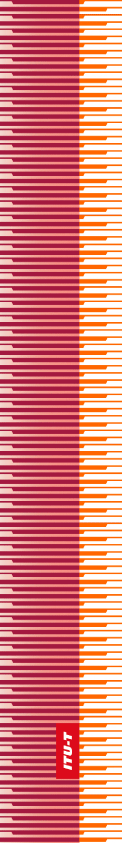 Международный союз электросвязиМеждународный союз электросвязиМеждународный союз электросвязиМСЭ-ТСЕКТОР СТАНДАРТИЗАЦИИ
ЭЛЕКТРОСВЯЗИ МСЭСЕКТОР СТАНДАРТИЗАЦИИ
ЭЛЕКТРОСВЯЗИ МСЭВСЕМИРНАЯ АССАМБЛЕЯ ПО СТАНДАРТИЗАЦИИ ЭЛЕКТРОСВЯЗИ 
Женева, 1–9 марта 2022 годаВСЕМИРНАЯ АССАМБЛЕЯ ПО СТАНДАРТИЗАЦИИ ЭЛЕКТРОСВЯЗИ 
Женева, 1–9 марта 2022 годаВСЕМИРНАЯ АССАМБЛЕЯ ПО СТАНДАРТИЗАЦИИ ЭЛЕКТРОСВЯЗИ 
Женева, 1–9 марта 2022 годаВСЕМИРНАЯ АССАМБЛЕЯ ПО СТАНДАРТИЗАЦИИ ЭЛЕКТРОСВЯЗИ 
Женева, 1–9 марта 2022 годаРезолюция 20 – Процедуры для распределения и управления международными ресурсами нумерации, наименования, адресации и идентификации в области электросвязиРезолюция 20 – Процедуры для распределения и управления международными ресурсами нумерации, наименования, адресации и идентификации в области электросвязиРезолюция 20 – Процедуры для распределения и управления международными ресурсами нумерации, наименования, адресации и идентификации в области электросвязиРезолюция 20 – Процедуры для распределения и управления международными ресурсами нумерации, наименования, адресации и идентификации в области электросвязи